26 ЗАСЕДАНИЕ 1 СОЗЫВАСобрание депутатов Козловского муниципального округа Чувашской Республики РЕШИЛО:Ходатайствовать перед Главой Чувашской Республики О.А. Николаевым о предоставлении к присвоению почетного звания «Заслуженный работник образования Чувашской Республики» Даниловой Натальи Александровны, воспитателя муниципального автономного дошкольного образовательного  учреждения «Детский сад «Звёздочка» г. Козловка Чувашской Республики, за многолетний добросовестный труд и большой вклад в развитие сферы образования Козловского муниципального округа Чувашской Республики.Председатель Собрания депутатовКозловского муниципального округаЧувашской Республики  							      Ф.Р. ИскандаровЧĂВАШ РЕСПУБЛИКИ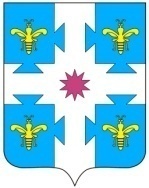 ЧУВАШСКАЯ РЕСПУБЛИКАКУСЛАВККА МУНИЦИПАЛЛĂ ОКРУГӖHДЕПУТАТСЕН ПУХӐВĔЙЫШĂНУ29.05.2024 15/283 №Куславкка хулиСОБРАНИЕ ДЕПУТАТОВКОЗЛОВСКОГОМУНИЦИПАЛЬНОГО ОКРУГАРЕШЕНИЕ 29.05.2024 № 15/283город КозловкаО предоставлении к присвоению почетного звания «Заслуженный работник образования Чувашской Республики»